                  Памятка по безопасности для учащихся и их родителей.Для учащихся и их родителей. О запрещении нахождения на строящихся и заброшенных строениях.Уважаемые учащиеся и родители!         Помните, что от природы дети беспечны и доверчивы. Внимание у детей бывает рассеянным. Поэтому чем чаще вы напоминаете ребенку несложные правила поведения, тем больше вероятность, что он их запомнит, и будет применять.О запрещении нахождения на строящихся и заброшенных строениях.Уважаемые родители!      Данное обращение вызвано участившимися случаями нахождения школьников на объектах повышенной опасности: строительной площадки, заброшенных зданиях  находящейся в  микрорайоне школы,  а так же домов.      К сожалению, ограждения, выставленные вокруг заброшенных зданий, уничтожают, чтобы проникнуть на территорию. Недавно произошел случай, когда ребёнок получил травму на подобном объекте.          Родителям  просьба внимательно отнестись к тому, где находится Ваш ребенок, особенно если ваша семья живет рядом с недостроенными или заброшенными зданиями.         Категорически запрещено проникновение в ветхие домовладения, заброшенные дома и водонапорные башни, т. к. они представляют серьезную угрозу для жизни и здоровья людей, детей особенно. Помните, что жизнь и здоровье в ваших руках. Не заходите на строительные объекты и водонапорные башни.     Нахождение несовершеннолетних на подобных объектах приводит к опасности для их жизни и здоровья. Недостроенные пролеты, вырытые котлованы,  складированные строительные материалы могут привести к увечью и гибели детей, находящихся на строящихся объектах.      В таких местах собираются бездомные люди, люди с неадекватным поведением, подростки из различных неформальных групп, которые употребляют спиртные напитки, психотропные и наркотические средства, а также вовлекают других в их употребление.      Любые строящиеся здания, находящиеся в черте города, являются муниципальной собственностью города, следовательно, нахождение на их территории считается административным правонарушением.          Строительные объекты, дома подлежащие сносу, аварийные и ветхие строения, водонапорные башни представляют серьезную угрозу для жизни и здоровья человека, особенно детей.         Опасны механизмы, осуществляющие работу, строительные конструкции, котлованы, строительный материал, ветхость кровель, балок и т. д. Строительные объекты обычно ограждены  и проникать за ограждение категорически воспрещается, так как травмы, которые получают дети часто стоят им жизни и здоровья, приковывают к инвалидной коляске, лишают подвижности.РОДИТЕЛИ!!!          Убедительно просим Вас провести беседы со своими детьми, объяснить им степень опасности нахождения на строительной площадке. Научите детей говорить «нет» ребятам, которые хотят втянуть их в опасную ситуацию (например, зовут пойти посмотреть, что происходит на стройке, разжечь костёр, забраться на чердак дома и вылезти на крышу, спуститься в подвал).         Напоминайте детям об опасности, которая подстерегает их на стройках, в ветхих и заброшенных зданиях, водонапорных башнях. Приучайте дорожить здоровьем!Помните: нет ничего дороже человеческой жизни и здоровья!Травмы получают неосторожные, невнимательные, беспечные люди! Человек, который привык обдумывать свои поступки, редко получает травмы и не попадает в неприятные ситуации! Приучайте ребёнка беречь свою жизнь и здоровье!!!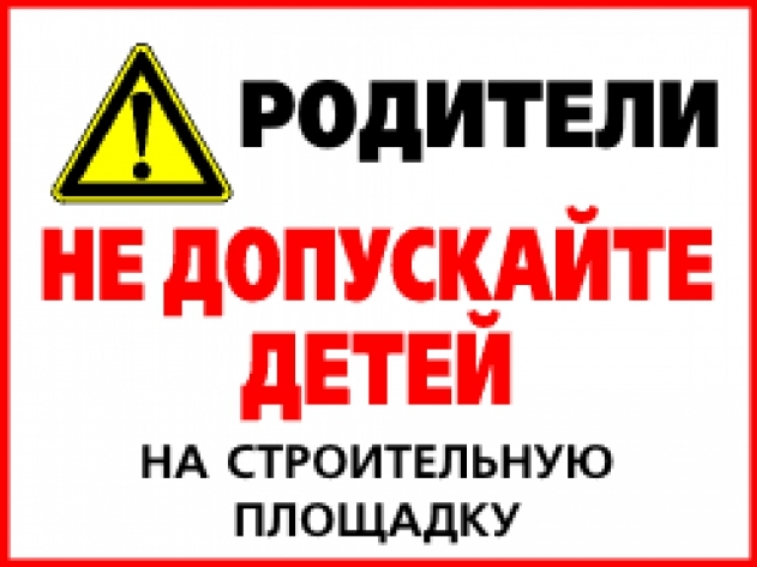 ПАМЯТКА ДЕТЯМ И ВЗРОМЛЫМКак уберечь себя от нападения на улице1.Старайся не ходить по безлюдным, мало освещенным и незнакомым улицам, особенно в вечернее время. Опасность может исходить также от заброшенных зданий, пустующих строек, лесных полос, парков – здесь могут находиться преступники.2.Если тебе кажутся подозрительными человек или группа людей на улице, а прохожих поблизости нет, лучше избежать встречи с ними и повернуть назад.3.Не бери с собой на улицу дорогие вещи, деньги – они могут стать приманкой для преступника.4.Изучи микрорайон, в котором тебе приходится часто бывать. Отметь для себя место, где можно найти телефон, чтобы обратиться за помощью в милицию в случае опасности.5.Не провоцируй нападение какими-либо противоправными действиями со своей стороны.Как себя вести при нападении1.Если тебя кто-то преследует, старайся быстро бежать в сторону, где могут быть люди.2.Если это невозможно сделать, громко кричи и зови на помощь.3.Если преступники требуют отдать какую-либо вещь, не сопротивляйся: лучше лишиться ее, чем жизни и здоровья.4.Запомни приметы преступника, чтобы потом можно было описать его портрет в полиции.Как уберечь свое жилище от грабителей1.Никогда не открывай двери незнакомым людям. Спроси через закрытую дверь, кто и с какой целью пришел. Грабитель может прийти в дом под видом работника жилищно-коммунальных служб, телефониста, почтальона и тому подобное. Если родителей нет дома, скажи, что они вот-вот подойдут. Ни в коем случае не открывай дверь, если в дверной глазок ничего не видно.2.Всегда закрывай входную дверь на прочный внутренний замок. Уходя из квартиры, закрывай дверь на все замки.3.Не оставляй ключи от квартиры под половиком, в почтовом ящике, на лестничной площадке.4.Если кто-то пытается проникнуть в квартиру, когда ты дома один, громко кричи и зови соседей, срочно звони по телефону в милицию, службу спасения, родителям, в школу. Открой окно и зови на помощь прохожих.5.Не рассказывай малознакомым людям и даже приятелям о том, что имеет ваша семья, – информация может попасть к преступнику.